Приложение 3Учебная таблица на прозрачной плёнке «Оптические приборы: лупа, микроскоп»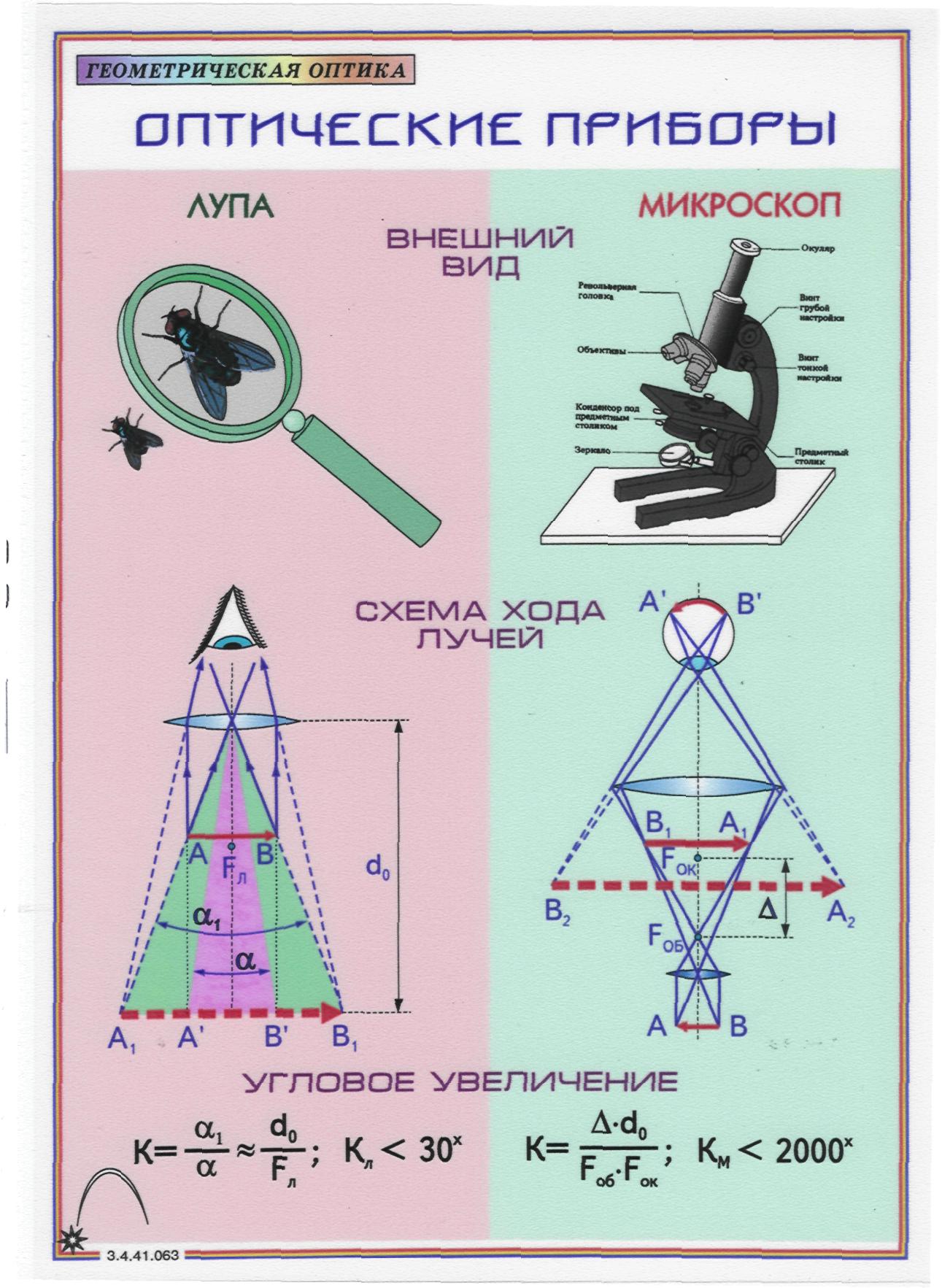 